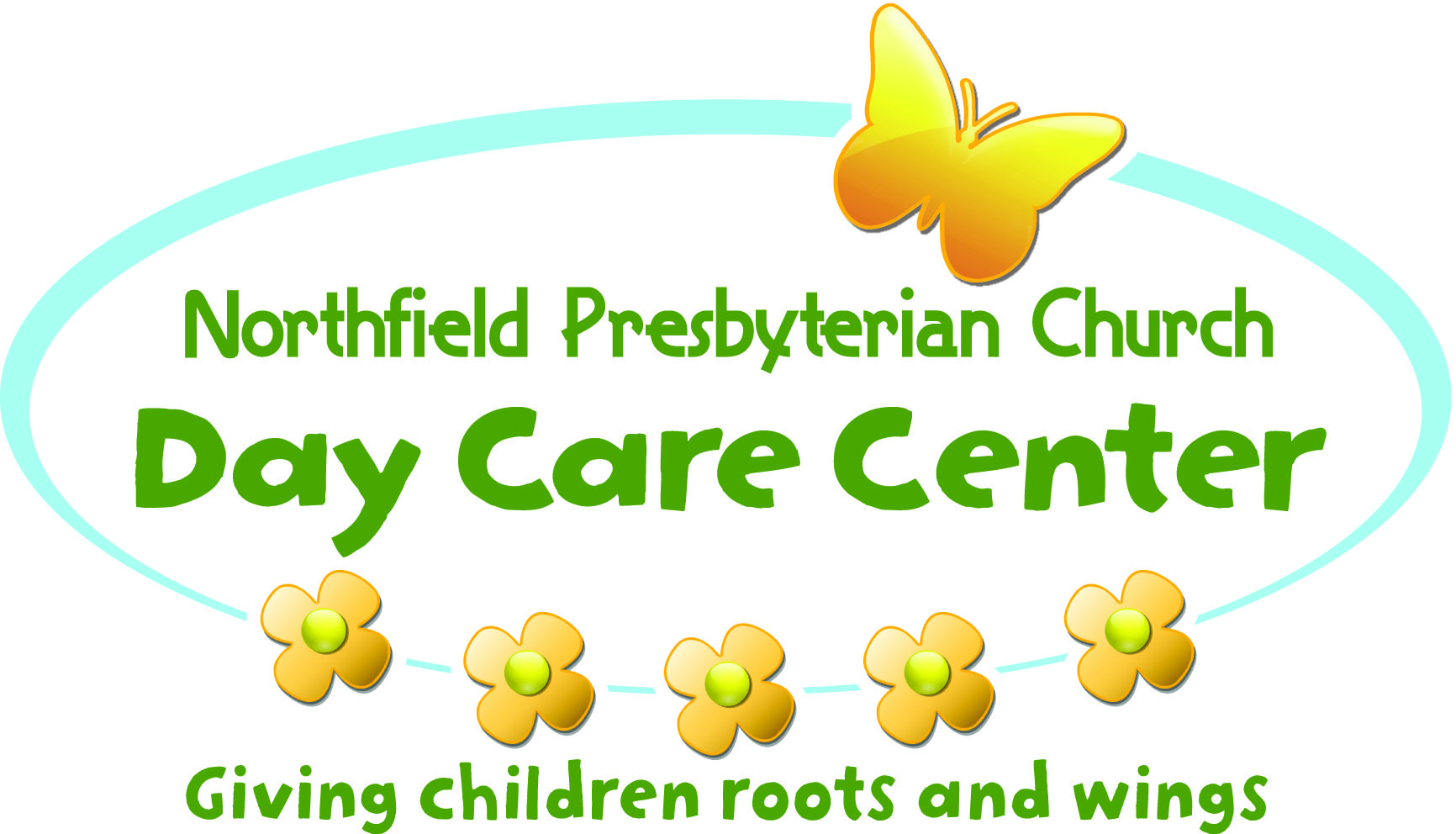 7755 S. Boyden Rd. Northfield, OH 44067Northfield Presbyterian Church Day Care Center is looking for a Lead Teacher for our Infant Room.  This person should have, at a minimum, a high school diploma.  An Associate’s degree in early childhood education and some experience is preferred.   This is a full time position. The lead teacher is responsible for planning and implementing developmentally appropriate activities to promote development and for providing quality care for our youngest students. The teacher is also responsible for observing and assessing the students’ growth and development. The lead teacher is required to attend all staff meetings and required trainings as well as obtain certifications in First Aid, CPR, Child Abuse Recognition and Communicable Disease Recognition. Staff earns vacation and sick time, and are paid for trainings and meetings outside regularly scheduled hours. Pay will be based on education level and experience.'  Please send resume and cover letter to administrator@npcdaycare.com11-11-21Administrator: Sherry Pomeroy 	Assistant Administrator: Ann KujawskiPhone  (330) 467-4411	    	Fax Line  (330) 706-6482www.npcdc.com